   Read each section twice, with a 30 second pause between readings. Male voice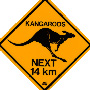 De bonnes raisons pour partir étudier en AustralieChaque année, 5 000 jeunes Français effectuent un séjour d’études en Australie. Si 80 % d’entre eux viennent en échanges, certains s’inscrivent de façon autonome, afin de suivre un cursus complet.  //Partir étudier en AustralieLes méthodes pédagogiques des universités australiennes vous surprendront. En classe, les étudiants participent beaucoup plus qu’en France, et sont sollicités en permanence pour exprimer leur avis, ce qui n’est pas souvent le cas dans l’Hexagone. Bien que les professeurs français s’intéressent à certains étudiants, leur collègues des antipodes sont plus proches des étudiants, tandis que les travaux collectifs y sont privilégiés. //

Quant au système d’examen, il est également différent : pas de partiels, mais un contrôle continu. Des travaux de réflexion individuels ou de groupe sont à rendre très régulièrement. Quant aux notes, elles sont données sous la forme de pourcentages. //Témoignage Australie - Boris, 23 ans Boris, a fait sa licence de mathématiques à l’université de technologie de Sydney, dans le cadre d’un échange. 
"Sur place, j’ai découvert des études plus pratiques et professionnalisantes qu’en France. Et puis, les universités ont plus de moyens qu’ici, avec des infrastructuresde haute de qualité." Boris a trouvé son logement grâce au site gumtree.com.au. Il a ainsi vécu avec des Colombiens, Allemands, Turcs, Hollandais ou Suédois. Boris appréciait le rythme de vie en Australie où "les gens sont détendus, profitent du plein air et font de nombreux barbecues". //Les vacances de l’été australien lui ont permis de travailler dans un restaurant, puis comme barman au cours de festivals de musique. Il a aussi voyagé pendant plus d’un mois, et visité la Nouvelle-Zélande. "Je conseille d’économiser suffisamment avant de partir, car une fois sur place, on veut en profiter au maximum." //Source (Adapted)http://www.letudiant.fr/etudes/international/partir-etudier-en-europe/se-former-en-australie_1/les-atouts-des-antipodes_2.html3B AURAL Future PlansQuestions for De bonnes raisons pour partir étudier en Australie (15 marks)To what does the figure 80% refer? 
Who would make up the remaining 20%? (2)Tick the relevant column to show which teaching methods occur in the universities of each country. (6)What differences did Boris find between being at a French university and           studying at one in Australia? (2)Why did he enjoy the lifestyle in Australia? (3)What is his final piece of advice? (2)3B AURAL Future PlansAnswers : De bonnes raisons pour partir étudier en AustralieTo what does the figure 80% refer ? Who would make up the remaining 20% ? (2)80% : The number of French students studying in Australia through an exchange program20% : the number enrolling independentlyTick the relevant column to show which teaching methods occur in the universities of each country.      (6 marks)What differences did Boris find between being at a French university and studying at one in Australia? (2)In Australia, courses more practical and better prepare him for his professional lifeUnis much better resourcedWhy did he enjoy the lifestyle in Australia? (3)People relaxedThey use (make the most of) the outdoorsHave lots of BBQsWhat is his final piece of advice? (2)Save sufficient money before leaving FranceBecause when you arrive in Australia, you want to make the most of it.FranceAustraliaStudents actively participate in tutorialsThey are not expected to give their opinionProfessors interact with studentsGroup work encouraged 
Assessment throughout the year
Grades given as a percentageFranceAustraliaStudents actively participate in tutorials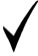 They are not expected to give their opinionProfessors interact with studentsGroup work encouraged 
Assessment throughout the year/continuous assesment
Grades given as a percentage